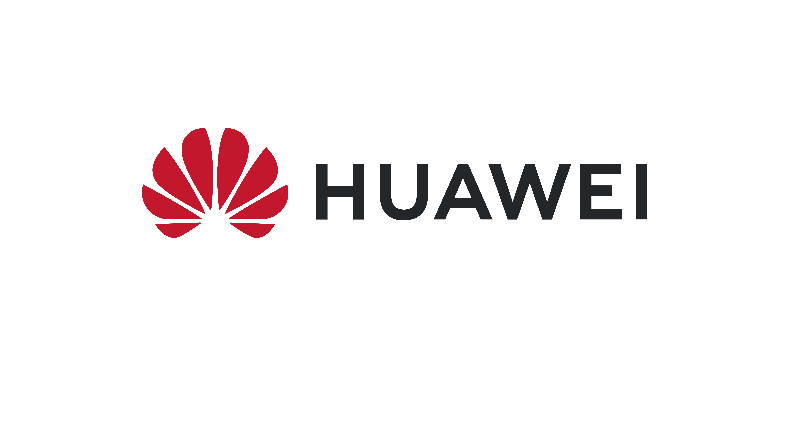 Guatemala, October XX 2020My name is [NAME(Spanish)], I was born in [CITY, DEPARTMENT(Spanish)] in [DATE(MM/DD/YYYY)]. My DPI number is [DPI NUMBER]. I study  [MAJOR] at [UNIVERSITY NAME(Spanish)].  I'm currently on my [NUMBER(6, 7, 8, 9, 10)th] semester. I permanently live in [CITY, DEPARTMENT(Spanish)]. [English, 1 paragraph] Brief personal introduction and hobbies[English] Why do you want to be a part of Seeds for the Future 2020?Sincerely,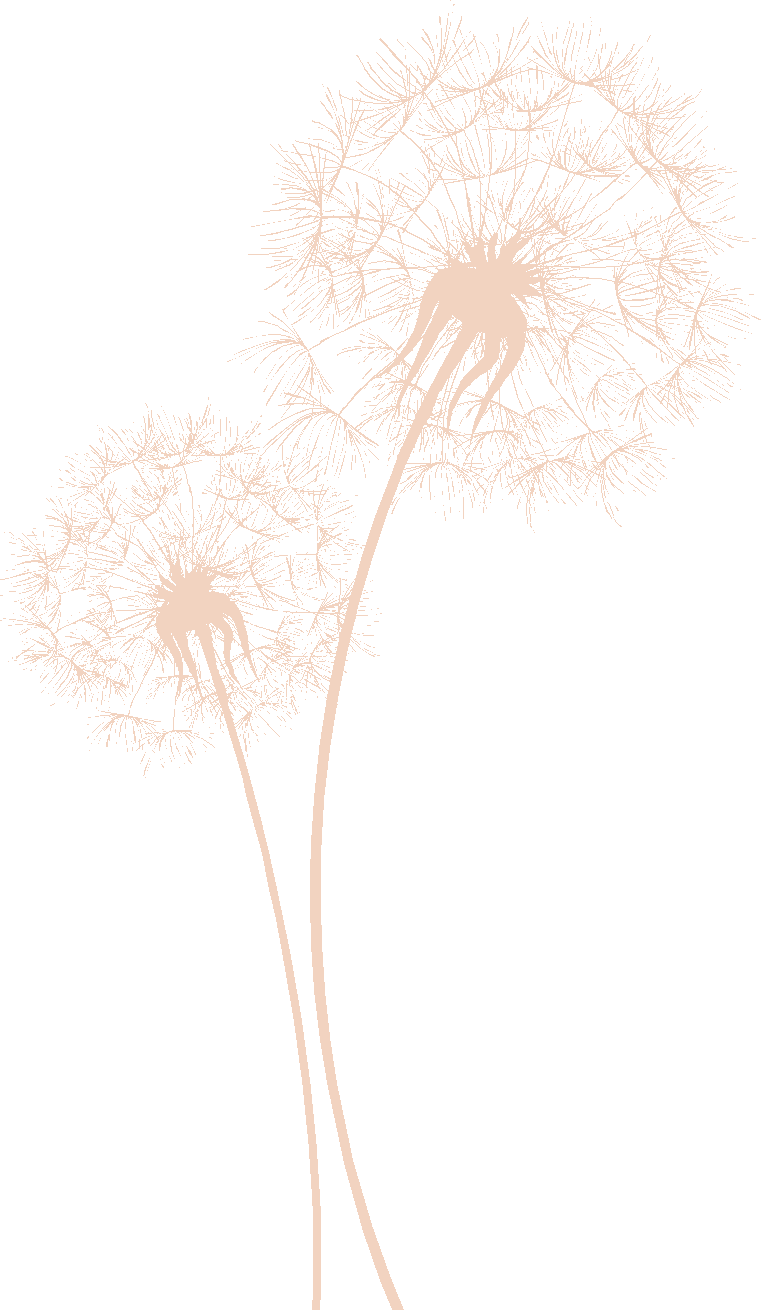 YOUR FULL NAME (Spanish)University full name (Spanish) Email address you wish to be contacted Phone number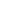 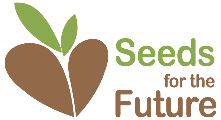 